Road Transport (General) Application of Road Transport Legislation Declaration 2012 (No 5)Disallowable instrument DI2012—245made under theRoad Transport (General) Act 1999, section 12 (Power to include or exclude areas in road transport legislation)1	Name of instrument	This instrument is the Road Transport (General) Application of Road Transport Legislation Declaration 2012 (No 5).2	Commencement	This instrument commences on 17 November 2012.3	Declaration	I declare that the road transport legislation does not apply to a road or road related area that is a special stage of the 2012 Shannons Safari Rally.4	Period of effect of declaration	The declaration has effect on 17 November 2012 in relation to a special stage for the event for any period beginning when an event official declares (in whatever manner the event official describes) the stage active for a testing session, media event, corporate ride day or rally competition and ending when an event official declares the stage inactive.5	Definitions	In this instrument:event means the 2012 Shannons Safari Rally held on 17 November 2012.event official means an official for the event who holds an official’s licence from the Confederation of Australian Motor Sport Ltd that authorises the official to declare event stages active or inactive.special stage, for the event, means a road or road related area identified for the event on the attached maps:Special Stage 1 — Pierces East 1;Special Stage 2 — Tidbinbilla 1;Special Stage 3 — Blue Range 1;Special Stage 4 — Bluetts 1;Special Stage 5 — Pierces East 2;Special Stage 6 — Tidbinbilla 2;Special Stage 7 — Blue Range 2; andSpecial Stage 8 — Bluetts 2.6	Expiry	This instrument expires on 18 November 2012. Simon CorbellAttorney-General15 November 2012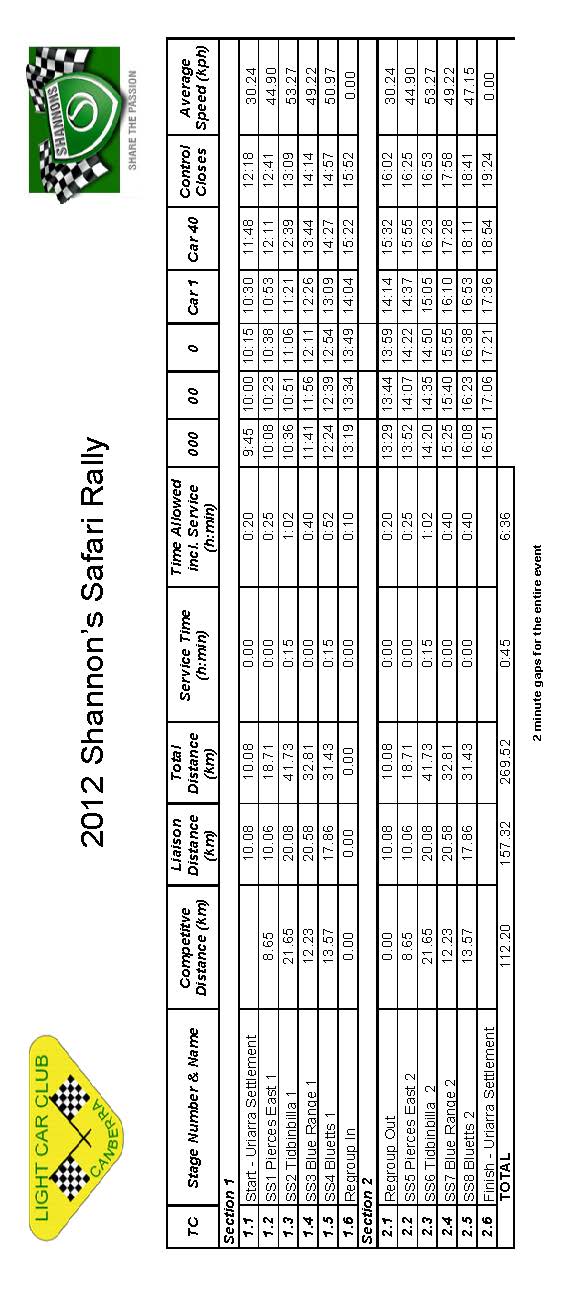 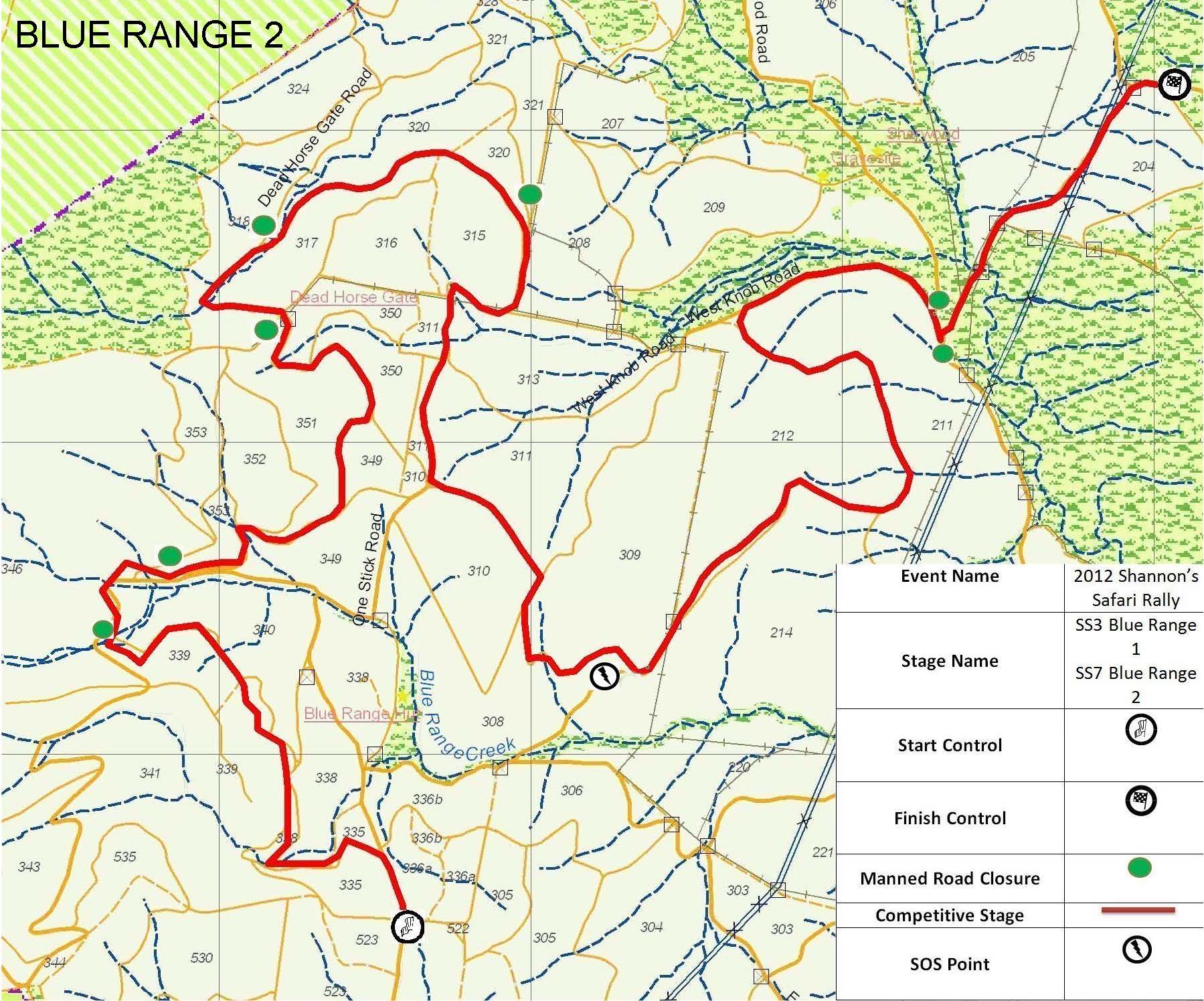 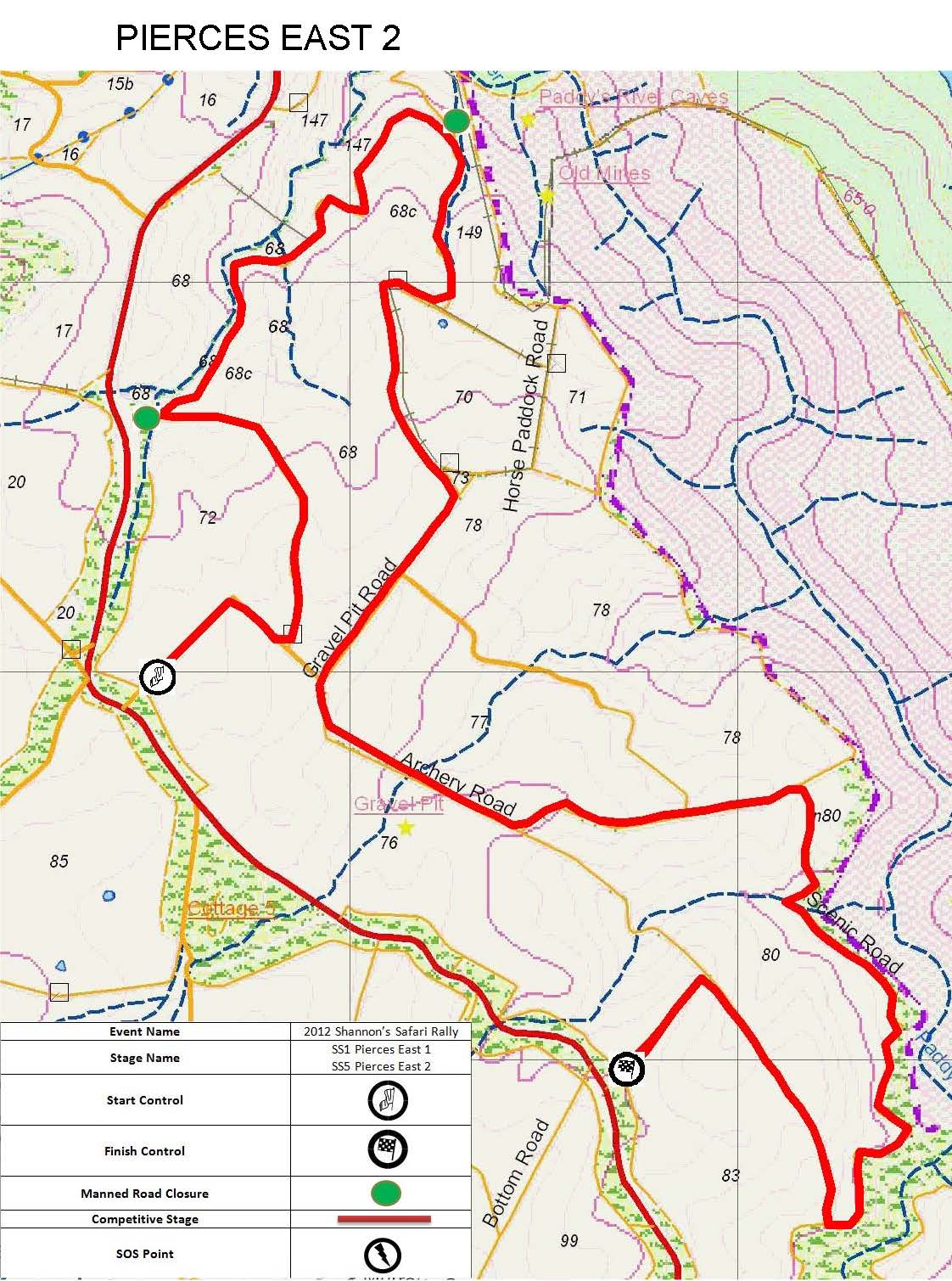 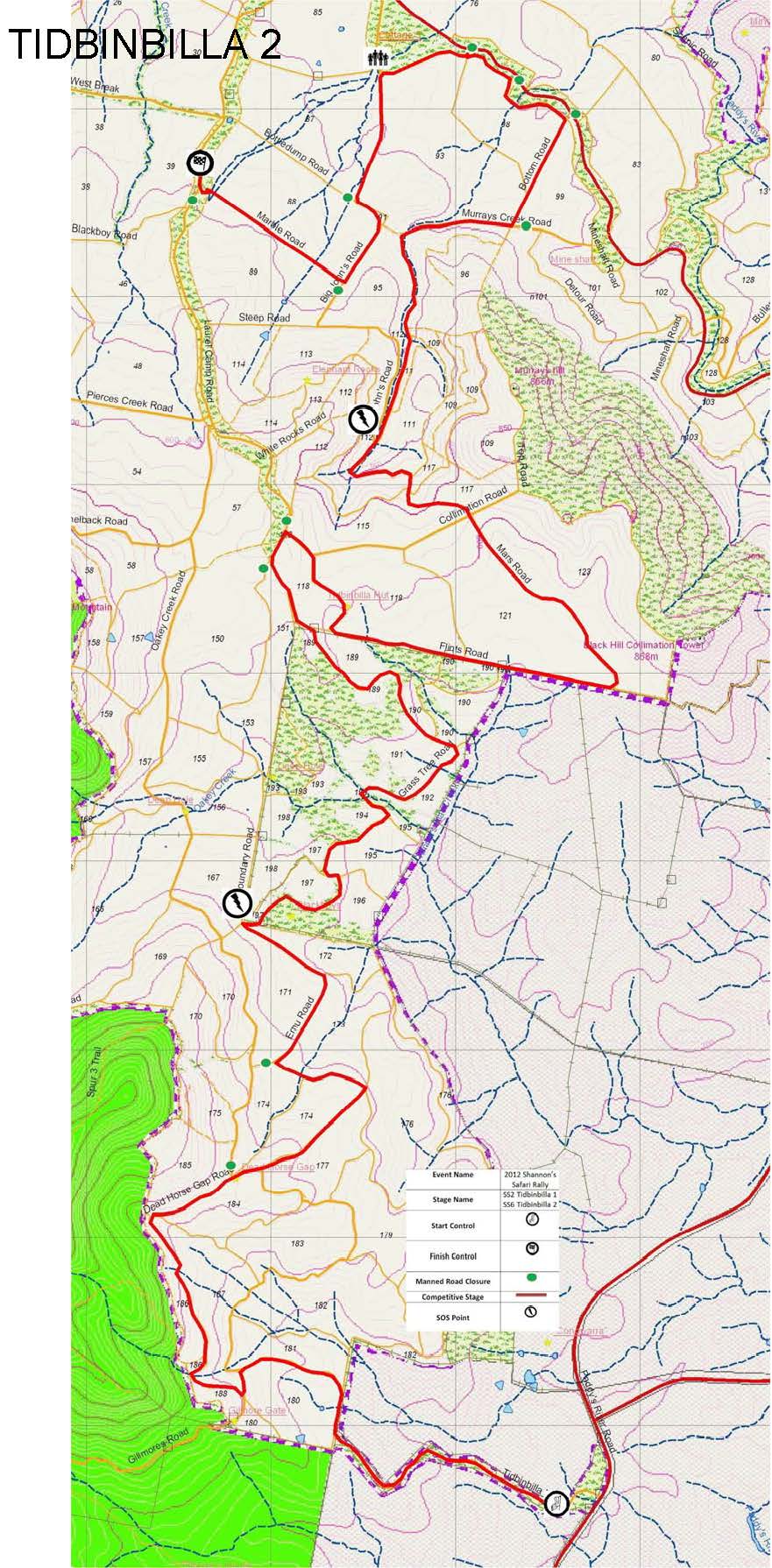 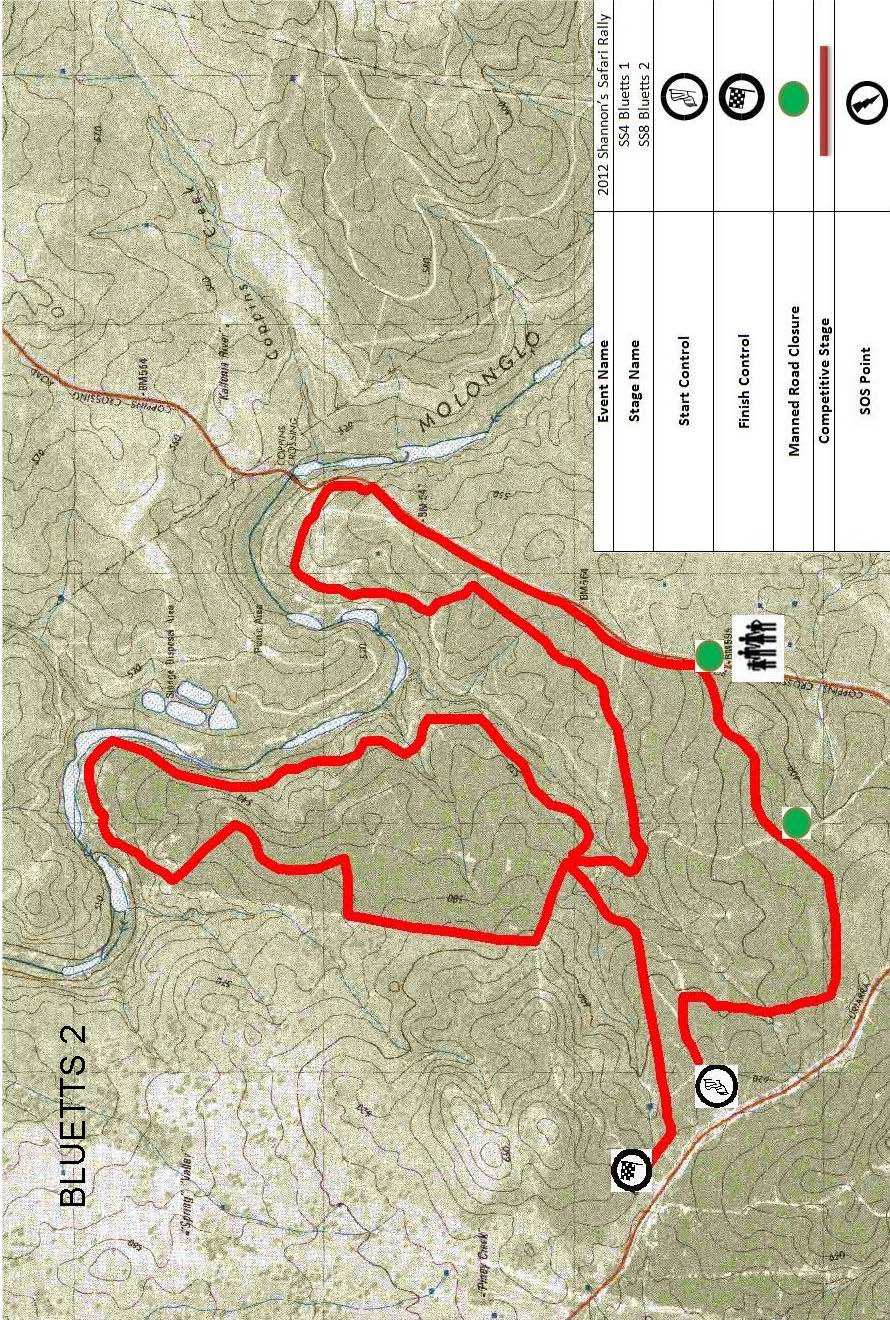 